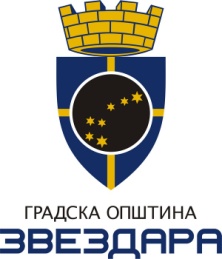 КОНКУРС ЗА КОРИШЋЕЊЕ БЕССПЛАТНОГ ПРЕВОЗА ОСОБА СА ИНВАЛИДИТЕТОМ СА ПРЕБИВАЛИШТЕМ/БОРАВИШТЕМ НА ПОДРУЧЈУ ГРАДСКЕ ОПШТИНЕ ЗВЕЗДАРА У 2023. ГОДИНИИ  З  Ј  А  В  А1. Ја ________________________________ подносилац захтева овом изјавом потврђујем, под пуном материјалном и моралном одговорношћу, да нисам корисник бесплатног  организованог превоза који финансира и организује Градска управа града Београда у 2023. години.______________________________Потпис2. Ја __________________________________ родитељ/старатељ и подносилац захтева за ____________________________________________ (име и презиме особе која се превози) овом изјавом потврђујем, под пуном материјалном и моралном одговорношћу, да_____________________________________________ (име и презиме особе која се превози) није корисник бесплатног организованог превоза који финансира и организује Градска управа града Београда у 2023. години.Датум : ______________   					Потпис: ______________________